GALDANE RUNDT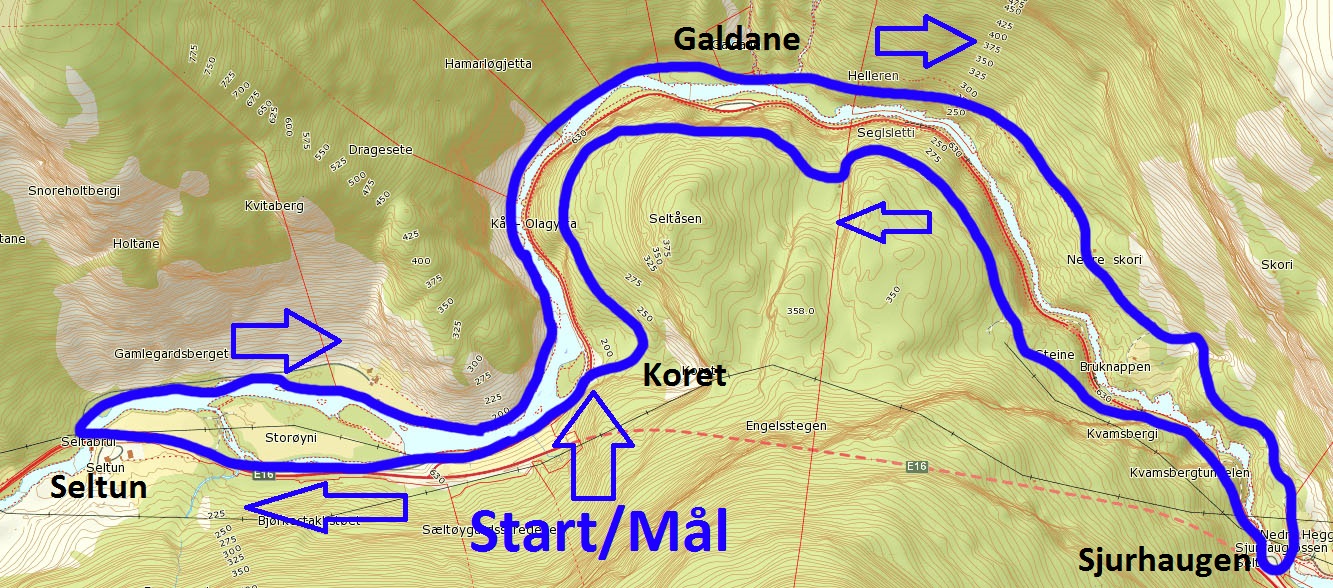 HISTORISK TERRENGLØP I LÆRDAL, laurdag 15. Oktober 2016
Start og mål i Koret. (Avkøyrsle før Seltatunnellen E-16-Historisk rute) Dei som vil springe på tid startar kl. 13.00 (fellesstart). Påmelding: Borre.Ovstetun@hydro.com innan 13 /10 kl 23.59, eller 1 time før start. Mosjonistane utan tidtaking startar frå kl. 11.00. Påmelding ved     start. Sjå elles facebookgruppa @GaldaneRundt Det er deltakarmedalje til alle!    Premie til klassevinnarane.
 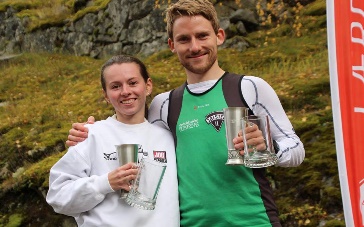 Løypa er ca. 8,7 kmFor meir info ring: 95139357  eller mail: bjorghild@storehaugenopp.com    Vel møtt til Norges finaste terrengløp!      Lærdal il /Friidrettsgruppa